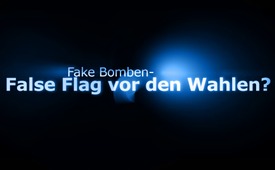 Fake Bomben – False Flag vor den Wahlen?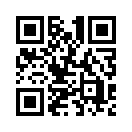 In den USA wurden an etliche Demokraten „Bomben“ per Post verschickt, die jedoch offensichtlich funktionsunfähig waren und damit wohl kaum das Ziel hatten, den Empfängern zu schaden.
Doch wem nützen diese „Fake-Bomben“?In den USA wurde an die Büros von CNN, Hillary Clinton, Barack Obama und George Soros „Bomben“ per Post geschickt. Die allermeisten Medien machten wie selbstverständlich Trump-Anhänger hierfür verantwortlich. Doch welches Motiv sollten Trump-Anhänger haben, Sprengstoff an Personen zu schicken, die ihre Post nie selbst öffnen?
Darüber hinaus waren die „Rohrbomben“ laut verschiedener Medienberichte komplett funktionsunfähig, z.B. fehlte die Batterie für den Zünder. Es war also offensichtlich nicht Zweck der Attrappen, dem Empfänger zu schaden. 
Wem nützt eine solche Attacke? Da die meisten Menschen ihre Zuneigung unwillkürlich demjenigen geben, dem Gefahr droht, profitierten durch diese Scheinattacken die Demokraten, während die Trump-Anhänger als Bösewichte in der Volksgunst sanken.
Was erscheint somit naheliegender, aus welchem Lager die Fake-Bomben kamen?von kf./wok.Quellen:http://alles-schallundrauch.blogspot.com/2018/10/fake-bomben-eine-false-flag-wegen-den.htmlDas könnte Sie auch interessieren:---Kla.TV – Die anderen Nachrichten ... frei – unabhängig – unzensiert ...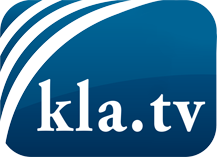 was die Medien nicht verschweigen sollten ...wenig Gehörtes vom Volk, für das Volk ...tägliche News ab 19:45 Uhr auf www.kla.tvDranbleiben lohnt sich!Kostenloses Abonnement mit wöchentlichen News per E-Mail erhalten Sie unter: www.kla.tv/aboSicherheitshinweis:Gegenstimmen werden leider immer weiter zensiert und unterdrückt. Solange wir nicht gemäß den Interessen und Ideologien der Systempresse berichten, müssen wir jederzeit damit rechnen, dass Vorwände gesucht werden, um Kla.TV zu sperren oder zu schaden.Vernetzen Sie sich darum heute noch internetunabhängig!
Klicken Sie hier: www.kla.tv/vernetzungLizenz:    Creative Commons-Lizenz mit Namensnennung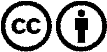 Verbreitung und Wiederaufbereitung ist mit Namensnennung erwünscht! Das Material darf jedoch nicht aus dem Kontext gerissen präsentiert werden. Mit öffentlichen Geldern (GEZ, Serafe, GIS, ...) finanzierte Institutionen ist die Verwendung ohne Rückfrage untersagt. Verstöße können strafrechtlich verfolgt werden.